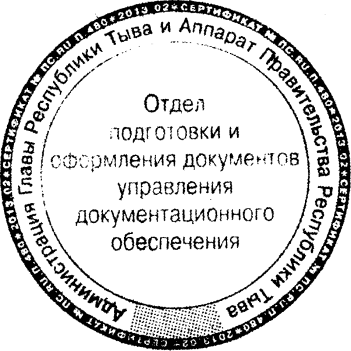 ТЫВА РЕСПУБЛИКАНЫӉ ЧАЗАА
ДОКТААЛПРАВИТЕЛЬСТВО РЕСПУБЛИКИ ТЫВА
ПОСТАНОВЛЕНИЕот 30 апреля 2020 г. № 183г.КызылО продлении особого противопожарного режима на территории Республики Тыва и внесении изменения в пункт 1 постановления Правительства Республики Тыва от 17 апреля . № 170Правительство Республики Тыва ПОСТАНОВЛЯЕТ:1. Продлить на территории Республики Тыва действие особого противопожарного режима, введенного постановлением Правительства Республики Тыва от 17 апреля . № 170, до 28 мая .2. В пункте 1 постановления Правительства Республики Тыва от 17 апреля . № 170 «О введении особого противопожарного режима на территории Республики Тыва» слова «7 мая» заменить словами «28 мая». 3. Разместить настоящее постановление на «Официальном интернет-портале правовой информации» (www.pravo.gov.ru) и официальном сайте Республики Тыва в информационно-телекоммуникационной сети «Интернет».Глава  Республики Тыва                                                                                  Ш. Кара-оол